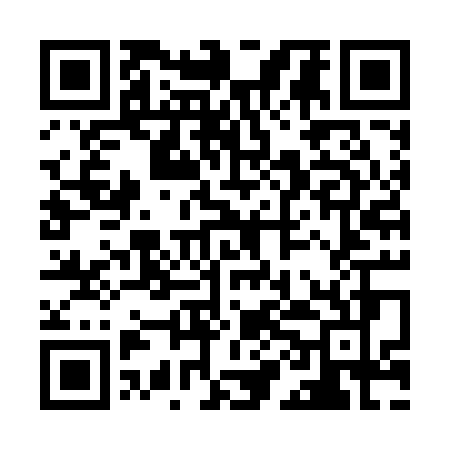 Prayer times for Accotink Heights, Virginia, USAWed 1 May 2024 - Fri 31 May 2024High Latitude Method: Angle Based RulePrayer Calculation Method: Islamic Society of North AmericaAsar Calculation Method: ShafiPrayer times provided by https://www.salahtimes.comDateDayFajrSunriseDhuhrAsrMaghribIsha1Wed4:486:101:064:558:029:242Thu4:476:091:064:558:039:253Fri4:456:081:064:568:049:274Sat4:446:071:064:568:059:285Sun4:436:061:064:568:069:296Mon4:416:051:054:568:079:307Tue4:406:041:054:568:089:328Wed4:386:031:054:578:089:339Thu4:376:021:054:578:099:3410Fri4:366:011:054:578:109:3611Sat4:346:001:054:578:119:3712Sun4:335:591:054:578:129:3813Mon4:325:581:054:588:139:3914Tue4:305:571:054:588:149:4115Wed4:295:561:054:588:159:4216Thu4:285:551:054:588:169:4317Fri4:275:541:054:598:179:4418Sat4:265:541:054:598:189:4619Sun4:255:531:054:598:189:4720Mon4:245:521:054:598:199:4821Tue4:235:511:065:008:209:4922Wed4:225:511:065:008:219:5023Thu4:215:501:065:008:229:5124Fri4:205:491:065:008:239:5225Sat4:195:491:065:008:239:5426Sun4:185:481:065:018:249:5527Mon4:175:481:065:018:259:5628Tue4:165:471:065:018:269:5729Wed4:155:471:065:018:269:5830Thu4:155:461:075:028:279:5931Fri4:145:461:075:028:2810:00